Методическая разработка«Моё внеурочное мероприятие по математической грамотности» Вводная часть:Актуальность данной работы	Внеклассная работа является неотъемлемой частью учебно-воспитательной работы. Мероприятия углубляют знания учащихся, способствуют развитию их способностей, расширяют кругозор, а также развивают интерес к изучаемому предмету. Одним из них и является «Математический поединок», позволяющий привлечь не только обучающихся, имеющих хорошие способности к математике, но и большее количество ребят с разными интересами. 	Работа только на уроках утомляет и снижает восприятие учебного материала. Среди многих идей, направленных на совершенствование учебного процесса, определённое место занимает идея формирования познавательных интересов обучающихся. Организация внеклассных мероприятий как раз и является тем средством, которое привлекает, располагает к совместной деятельности с преподавателем и способствует совершенствованию учебного процесса. 	Подобная форма работы вырабатывает привычку сосредотачиваться, мыслить самостоятельно, развивать внимание, стремиться к знаниям. Увлекшись, обучающиеся не замечают, что учатся, познают, запоминают, ориентируются в необычных ситуациях.Новизна методической разработки	Мероприятие позволяет во внеурочное время развивать математические способности учащихся и интерес к изучению данного предмета в школе. Также способствует сплочению команды, проявлению познавательной активности. Целевая группа учащиеся начальной школы, 2 классЦель и задачи методической разработки	Цель: привлечение внимания детей к изучению математики, содействию математических способностей.	Задачи: Дополнение и углубление математических знаний, привитие интереса к предмету математики, осуществление практического применения математики;Развитие памяти, логического мышления, внимательности, находчивости, творческих и интеллектуальных способностей;Воспитание усидчивости, ответственности за общее дело.Планируемые результатыПознавательные: совершенствовать вычислительные навыки табличного умножения;совершенствовать умение решать текстовые и геометрические задачи.Коммуникативные:формировать умение работать в группе, находить общее решение, умение аргументировать своё предложение;развивать способность сохранять доброжелательное отношение друг к другу, взаимоконтроль и взаимопомощь походу выполнения заданий.Регулятивные: проявлять познавательную инициативу в учебном сотрудничестве.Личностные:формировать способности к самооценке на основе критериев успешности учебной деятельности.Основная часть:Мероприятие состоит из следующих этапов:Орг. момент: организация начала, определение правил игры, разделение детей на команды– 5 минутПостановка цели мероприятия: мотивирование детей к участию в мероприятии – 5 минутОсновная часть: конкурсно-игровая программа – 20 минутИтог мероприятия, рефлексия: подводится итог игры, рефлексия настроения детей – 15 минутМетоды, используемые в ходе мероприятия: беседа, игра.Механизмы проверки достижения планируемых результатов в рамках мероприятия:защита результатов работы в командах;наблюдение;обратная связь через рефлексию.Возможные «риски»:Недостаток интереса со стороны детей, если изначально педагог не смог увлечь игрой детей;Затянутость игры по времени, и как следствие, в конце понижение интереса к игре;Рекомендация: не затягивать выполнение заданий, соблюдать регламент.ЭтапыДеятельность педагогаДействия обучающихся1.Орг.момент(5 минут)- Дорогие ребята, сегодня наше мероприятие для самых умных и эрудированных, а называется оно «Математический поединок».- Силами в области математики сегодня померятся две команды. На входе вы выбрали карточки двух цветов. У кого карточки зелёного цвета это команда «Эрудиты», а у кого красная карточка – это команда «Интеллект». Прошу команды – займите свои места, согласно карточкам! Справа от меня садится команда «Эрудиты», слева – «Интеллект».Настраиваются на игру. Делятся на две команды, согласно карточкам2.Постановка цели мероприятия(5 минут) - Цель нашей игры сегодня не померится силами, а всё же расширить объём своих знаний в области математики! Если команды готовы, мы можем начинать. Слушают учителя3.Основная часть(20 минут) - Итак, первый конкурс- «разминка». Каждой команде я задаю по 5 вопросов, необходимо быстро, в течение 5 секунд, дать ответ. Количество правильных ответов даёт команде выигрыш в конкурсе.-Итак, вопросы 1 команде:Ваша задача: продолжить фразу:1.Варит отлично твоя голова: пять плюс один получается… (не 2, а 6)2. Вышел зайчик погулять, лап у зайца ровно… (не 5, а 4)3.Ходит в народе такая молва: шесть минус три получается… (не 2, а 3)4.Говорил учитель Ире, что два больше, чем … (не 1, а 4)5. Меньше в десять раз, чем метр, всем известно… (дециметр)Вопросы 2 команде:1.Ты на птичку посмотри: лап у птицы ровно… (не 3, а 2)2.У меня собачка есть, у неё хвостов аж… (не 6, а 1)3.Удоски ты говори, что концов у палки… (не 3, а 2)4.Отличник тетрадкой своею гордится: внизу, под диктантом, стоит… (не единица, а 5)На уроке будешь спать, за ответ получишь… (не 5, а 2) - Подведём итог конкурса. Побеждает команда… 2 конкурс- Сейчас каждой команде нужно будет решить 3 задачи, время на решение 5 минут. За каждую правильную решённую задачу команда получает 1 балл, команда набравшая большее количество баллов, побеждает. Задачи 1 команде:1. В вазе стояло 3 тюльпана и 7 нарциссов. Сколько тюльпанов стояло в вазе? (в вазе стояло 3 тюльпана)2. 7 мальчиков расчистили по 1 дорожке в саду. Сколько дорожек расчистили мальчики? (7 дорожек)3. Какая птица выводится из яйца, а сама яиц не несёт? (петух)Задачи 2 команде:1. На столе лежало 4 яблока. Одно из них разрезали пополам и положили на стол. Сколько яблок на столе? (4 яблока)2. Как можно одним мешком пшеницы наполнить 2 пустых мешка, таких же, как и мешок, в котором находится пшеница? (надо в один мешок вставить другой)3. У бабушки Даши внучка Маша, кот Пушок, собака Дружок. Сколько у бабушки внуков? (одна внучка Маша)3 конкурс- Следующий конкурс называется «Зашифрованное математическое слово». Нужно взять по одному слогу из данных слов и составить математический термин.Каждой команде необходимо расшифровать по 2 слова. За каждое расшифрованное слово команда получает 1 балл, побеждает команда, набравшая большее количество баллов.Задание для 1 команды1.ЧИЖИК, СЛОВО (ЧИСЛО)2.СУМКА, МАШИНА (СУММА)Задание для 2 команды1.ДЕЛО, ЛИМОН, ЖИТЕЛЬ (ДЕЛИТЕЛЬ)2.ПОСЛОВИЦА, ЖЕЛЕЗО, ПЕНИЕ, ЕНОТ (СЛОЖЕНИЕ)4 конкурс- Вопрос для обеих команд: Какой фигуры не хватает? 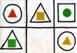 -Право ответа получает та команда, которая первой поднимет сигнальную карту.5 конкурсЗадание для обеих команд.- Разгадайте ребус.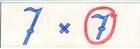 Команды отвечают на вопросыКоманды решают задачиДети расшифровывают словаДети выполняют заданиеДети разгадывают ребус4.Итог мероприятия, рефлексия(15 минут)- Подведём итог мероприятия. Как я уже сказала, целью мероприятия не было победить в конкурсе, самое главное, что вы были участниками математического поединка, и уровень ваших знаний так или иначе стал выше. - Перед ваши шкатулка. Бывают разные шкатулки: музыкальные, для украшения, а эта МАТЕМАТИЧЕСКАЯ ШКАТУЛКА НАСТРОЕНИЯ.Сложим туда цифры настроения. Если сегодня на мероприятии у вас было солнечное, весёлое настроение, то положите в неё белые цифры, а у кого настроение грустное, тоскливое, то возьмите тёмную цифру и положите её в шкатулку. - Мне радостно, что белых цифр сегодня намного больше, значит настроение у вас отличное, и наше мероприятие прошло не зря. Слушают педагогаОцениваю своё настроение. Берут в руки цифру и кладут в шкатулку.